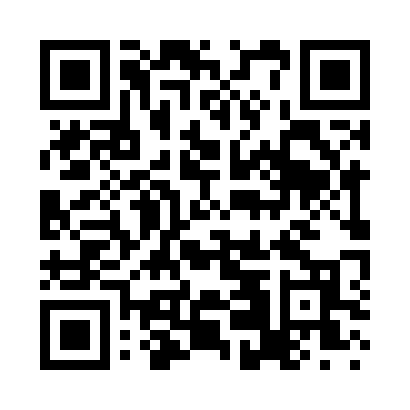 Prayer times for Vienna Estates, New York, USAMon 1 Jul 2024 - Wed 31 Jul 2024High Latitude Method: Angle Based RulePrayer Calculation Method: Islamic Society of North AmericaAsar Calculation Method: ShafiPrayer times provided by https://www.salahtimes.comDateDayFajrSunriseDhuhrAsrMaghribIsha1Mon3:475:331:125:178:5110:382Tue3:475:341:135:178:5110:373Wed3:485:341:135:178:5110:374Thu3:495:351:135:178:5010:365Fri3:505:361:135:178:5010:366Sat3:515:361:135:178:5010:357Sun3:525:371:135:178:4910:348Mon3:535:381:145:178:4910:339Tue3:545:381:145:178:4910:3310Wed3:555:391:145:178:4810:3211Thu3:565:401:145:178:4810:3112Fri3:585:411:145:178:4710:3013Sat3:595:421:145:178:4610:2914Sun4:005:421:145:178:4610:2815Mon4:015:431:145:178:4510:2716Tue4:035:441:145:178:4410:2617Wed4:045:451:155:178:4410:2418Thu4:055:461:155:178:4310:2319Fri4:075:471:155:168:4210:2220Sat4:085:481:155:168:4110:2121Sun4:105:491:155:168:4010:1922Mon4:115:501:155:168:3910:1823Tue4:125:511:155:168:3910:1724Wed4:145:521:155:158:3810:1525Thu4:155:531:155:158:3710:1426Fri4:175:541:155:158:3610:1227Sat4:185:551:155:148:3510:1128Sun4:205:561:155:148:3310:0929Mon4:215:571:155:148:3210:0830Tue4:235:581:155:138:3110:0631Wed4:245:591:155:138:3010:04